Law is everywhere – Unit Test                                   /32Habeas Corpus			Rule of Law		Substantive Law		Procedural LawCriminal Law			Constitutional Law	Code of Hammurabi		Mosaic LawAdministrative Law			Common Law		Precedent			Civil RightsBill					Negotiation		Mediation			ArbitrationHuman Rights			Retribution		Restitution			Public LawPrivate Law		 		Morals / Rules		Justice		(Any other terms from this unit ***)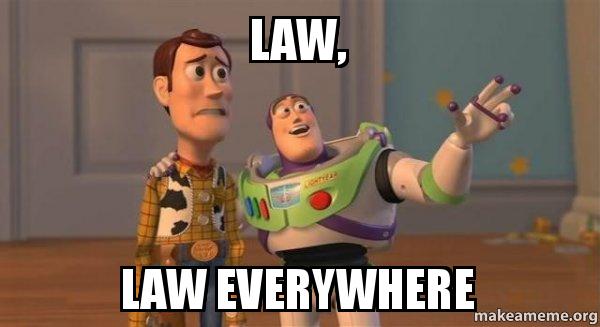 Instructions: Students are permitted to use their notes and flowcharts as a reference.  While reading this story, please annotate (circle/underline) 16 examples of the legal terms in action that we have used in this unit. Then, draw a line to the side of the page and explain how the section you underlined applies to the vocabulary we have learned. Kenzie dragged herself out of bed at 8:35 for another day at school. “It doesn’t matter if I’m late, I only have law class,” she yawned, slowly rising from her bed. She briefly thought about the class constitution that had been created using consensus style decision-making. Vaguely, a memory of raising her hand for “be on time” floated through her brain. She turned on her phone (just kidding, no student ever has their phone off) to hear the new song she had downloaded from a torrent the day before. She stumbled to the bathroom to brush her teeth with the new whitening tooth paste guaranteed to brighten and whiten teeth. As she brushed, a pain erupted in her molar and she fished out a rock fragment that has been in the toothpaste. She instantly recalled having seen a news clip about the toothpaste company using outdated and dangerous equipment that was leading to large chunks of lead and asbestos falling into the toothpaste mixer. Across town, Sam, Tyler and Ethan B met for breakfast at Tim Horton’s.  Gingerly, they discussed how they planned to write a tersely worded letter to their toothpaste company, since their teeth looked like those of an NHL goalie who’d forgotten to wear a mask – they too had fallen victim to the inferior toothpaste brand (which will not be mentioned since Mr. Fitton would not like to be sued). To make things worse, someone had accused their friend Sanam of being a terrorist and this weekend he was denied entry to the United States by new policies instituted by Trump. As the boys were planning their letter writing campaign, across the store, Carli and Montana had just ordered double-doubles. As they sat, they both accidentally stumbled, and their hot coffee splashed like acid on their arms. Both received burns as employee Ethan Y came out with a mop and surveyed the mess. He was surprised to note that none of the cups had “caution hot” warnings on them. Sadly, no patrons helped the young ladies since those lonely elderly people were too busy winning potato wedges or losing for the tenth time in a row on their “role up the rim to win.” Even though, statistically, the odds are 1-in-6 to win. In fact, they had a more likely chance of dying of heart disease in Timmies than of winning a coffee. Shortly after, Ethan was arrested for having blue eyes. Meanwhile, across town Carling, Nyah and Kara were just getting off the city bus to get to school. The bus driver, Darian Z distracted by a facebook post that he was reading began to drive away. The bus lurched forward, and the three ladies all got caught in the doorway and were dragged about a meter before the driver noticed her and stopped. Fortunately they were not seriously hurt. After gesturing their disapproval with a carefully selected finger to the driver, they marched indignantly toward the school. He offered to buy the young ladies each a new back back.  Nyah silently thought, ``I forgive him.``The school erupted with murmurs as the Principal and Vice-Principals were at the door checking everyone’s backpacks. Nolan and Colton demanded to know why they were being searched. The admin team produced a copy of The School Act and informed the two to read section 2, subsection 7, paragraph (a) – the section which permits school employees to search student belongings to ensure the safety of those in the building. At this point, Logan walked into the school and appeared very nervous as the Principal produced an object from his bag.  The RCMP were quickly called. Then lunch hit. Teachers complained bitterly at the short 40 minute break; but the annoying law teacher pointed out that that was all that way required by the labour code. Meanwhile, Harleen and Maneet were crossing the street to South Main store. They called out to Chris who was ahead of them and when he turned to say “hello,” a Volkswagen being driven irresponsibly hit him. He didn’t seem to be seriously injured, but his pinky toe was bleeding and looked broken. He was screaming something about “Eye for an Eye and Tooth for a Tooth.” The driver of the car was asking for witnesses, but Harleen and Maneet had only 40 minutes for lunch. They ignored the driver and rushed across the crosswalk to get some delicious baked goods. While the carnage of the car crash spread through the school and pictures began to appear on Instagram, the school bell rang, dismissing the 549 students at PMSS.   Lucas, Brayden and Kieran boarded the bus to their part-time jobs all at the local Eldercare home. When they arrived, they noticed that their hours had been cut again. Kieran wondered if it was because of his suggestions regarding the new assisted-dying legislation passed in Parliament. Old Mrs. Myers had never been the same since her conversation with Kieran last week. The boys groaned! They would make only $20 and it had taken 20 minutes and a bus ticket to get there. Lucas pointed out that they could have saved money by simply walking. Trinity retirement center is, after all, just across the street. Their coworker Mitchel had a better suggestion – they should all treat the clients incredibly well. Be especially kind to the old widows. Hopefully they would appreciate the hard work the boys put in. Then, the boys would pop a balloon really loud. That would make a few pacemakers go into overtime. “With any luck,” said Mitchel “they will have already changed their legal paperwork and we’ll get a ton of money after the cardiac issues our balloons will cause!”While the boys were plotting their get-rich-quick scheme, Inessa was across town with her friend Parmveer waiting to get into a posh new Norwegian restaurant called “Syltet Sild,” which specialized in gourmet pickled herring dishes. After waiting outside for an hour, they finally reached the door. The bouncers, Javen and Matthew looked the two over and saw that Parm was wearing a kirpan, a ceremonial dagger male that male Sikhs are required to carry at all times. Javen and Matthew took one look at the Kirpan and refused him entry. Parmveer tried to explain the significance of the kirpan and explained his rights were being violated. But the brute wouldn’t budge. The two agreed to go elsewhere, but Inessa decided she wasn’t going to let the matter drop. She would start the complaint process the next day to help bring justice to Parm.On the way home, as they were discussing how to proceed with their complaint against the Norwegian restaurant, their friend Parker was stopped by the police for speeding. Cst. H. Sattar decided to stop the car because of the “N” on the back, the speed and the number of passengers. Because of the discussion in the car, Parker had failed to notice the change in the speed limit when he left the highway. The fine would be $167. Meanwhile, Shawnee had been having a bad day. She had just bought a new house, but when she arrived, the previous owner had taken her money, but decided not to sell to her. The owner noticed that Shawnee was a young female and did not want to sell to a woman. In a foul mood, walking home, Shawnee and her friends Mackenzie and Jocelyn noticed the police car had pulled over her other friends. In a momentary lapse of judgment, with a large audience watching, Shawnee made reference to the police officer smelling like a delicious cured breakfast meat.  Cst. Sattar did not take this as a compliment and placed Shawnee in handcuffs. “Why am I being arrested” shouted Shawnee. “I’ll think of something,” retorted the officer. That night, Shawnee spent 30 lonely hours in jail without speaking to a lawyer or going before a judge. Luckily, Kennedy and Lexi were also in jail serving their life sentences with no chance of parole for Murder, so she had some company to talk with. Shawnee pondered how she would react to this egregious lack of justice? Should she forgive the police officer or should she file a complaint and hope the constable got fired? Just then, the jail guard Darian A, unlocked the door and she was free to go until the next time. 